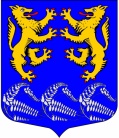 МУНИЦИПАЛЬНОЕ ОБРАЗОВАНИЕ«ЛЕСКОЛОВСКОЕ СЕЛЬСКОЕ  ПОСЕЛЕНИЕ»ВСЕВОЛОЖСКОГО МУНИЦИПАЛЬНОГО РАЙОНАЛЕНИНГРАДСКОЙ ОБЛАСТИСОВЕТ ДЕПУТАТОВЧЕТВЕРТОГО СОЗЫВА                                                                          РЕШЕНИЕ11.12.2019г                                                                                                 № 24дер. Верхние ОселькиВ целях реализации областного закона Ленинградской области от 29.12.2015 № 153-оз «О перераспределении полномочий в сфере водоснабжения и водоотведения между органами государственной власти Ленинградской области и органами местного самоуправления поселений Ленинградской области и о внесении изменений в областной закон «Об отдельных вопросах местного значения сельских поселений Ленинградской области», на основании письма Ленинградского областного комитета по управлению государственным имуществом (исх. № 04-8241/2019 от 15.11.2019) совет депутатов муниципального образования «Лесколовское сельское поселение» Всеволожского муниципального района Ленинградской области принялРЕШЕНИЕ:1. Исключить из Перечня муниципального недвижимого имущества, предлагаемого к передаче из муниципальной собственности муниципального образования «Лесколовское сельское поселение» Всеволожского муниципального района Ленинградской области в государственную собственность Ленинградской области, являющегося Приложением № 1 к решению совета депутатов муниципального образования «Лесколовское сельское поселение»  Всеволожского муниципального района Ленинградской области от 27.05.2019 г № 15 «О безвозмездной передаче муниципального имущества в сфере водоснабжения и водоотведения из муниципальной собственности муниципального образования «Лесколовское сельское поселение» Всеволожского муниципального района Ленинградской области в государственную собственность Ленинградской области» следующий пункт:2. Настоящее решение вступает в силу с момента его принятия. 3. Контроль за исполнением настоящего решения возложить на главу Администрации муниципального образования «Лесколовское сельское поселение» Всеволожского муниципального района Ленинградской области.Глава муниципального образования                                                 А. Л. МихеевО внесении изменений в Решение совета депутатов от 27.05.2019 № 15 «О безвозмездной передаче муниципального имущества в сфере водоснабжения и водоотведения из муниципальной собственности муниципального образования «Лесколовское сельское поселение» Всеволожского муниципального района Ленинградской области в государственную собственность Ленинградской области»№п/пНаименование имуществаАдрес места нахождения имуществаИндивидуальные характеристики имущества29Сети горячего водоснабженияЛенинградская область, Всеволожский район, Лесколовская волость, пос. ОселькиПротяженность – 2500 мБалансовая стоимость – 99000,00Остаточная стоимость – 0